Astronomy Review 2016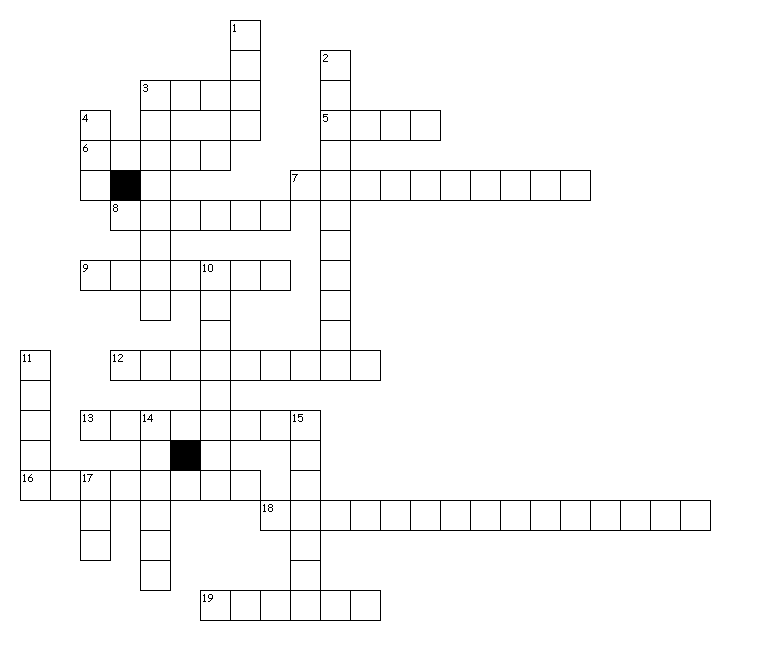 Across3. Supergiants are 	cool and bright .5. Green light has  more energy than yellow light.6. Apparent magnitude is the brightness of a star as it appears from earth.7. Brahe did NOT support this model of the solar system because he could not detect stellar parallax geoocentric 			8. The Sun produces Energy through 	fusion	.9. The two forces keeping a planet in orbit are gravity   and inertia 				12. As the energy decreases, the wave length      increases    .13. Parallax can be used to determine the   distance   of stars16. The two gases that make up most of the sun are  	hydrogen and helium.18. The absolute magnitude of a star is determined by:size	 and 	temperature			19. Radio waves are the longest waves and therefore have the 	lowest  frequency.Down1. Phase of the Moon when we can get a lunar eclipse 	full		2. The color of a star is determined by its 	temperature.3. Shape of a planets revolution around the Sun in the Copernican model (it was incorrect)circular		4. Phase of the Moon when the Moon is between the Earth and the Sun. 	new		10. As you increase the frequency, you    increase     the energy.11. About how long it takes the Moon to go through its phases: 	month					14. Keplers second law states that planets must travel slower when they are at aphelion.15. oval shape of planets orbits: 	ellipse	 							17. White dwarfs are hot and 	dim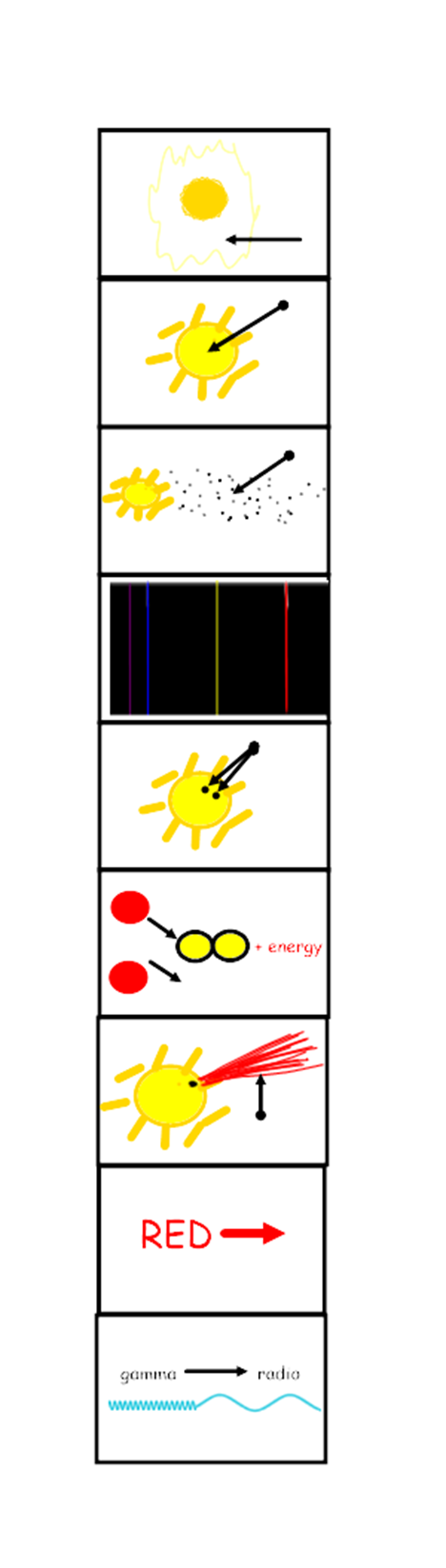 20. Electromagnetic Spectrum - 	I	a. outer layer of the solar atmosphere21. emission spectrum –	D	b. surface of the Sun we see 22. Red Shift - 			H	c. particles being emitted from the Sun 23. Sunspots - 			E	d. type of spectrum that is only bright lines24.Solar Flares -     		G	e. dark areas of the Sun    25. Fusion -  			F	f. way in which the sun produces energy26. Photosphere -    		B	g. huge eruption from the Sun27. Corona -    			A	h. change in light when stars are moving      					away from Earth28. Solar Wind -  		C	 i. all of the types of light 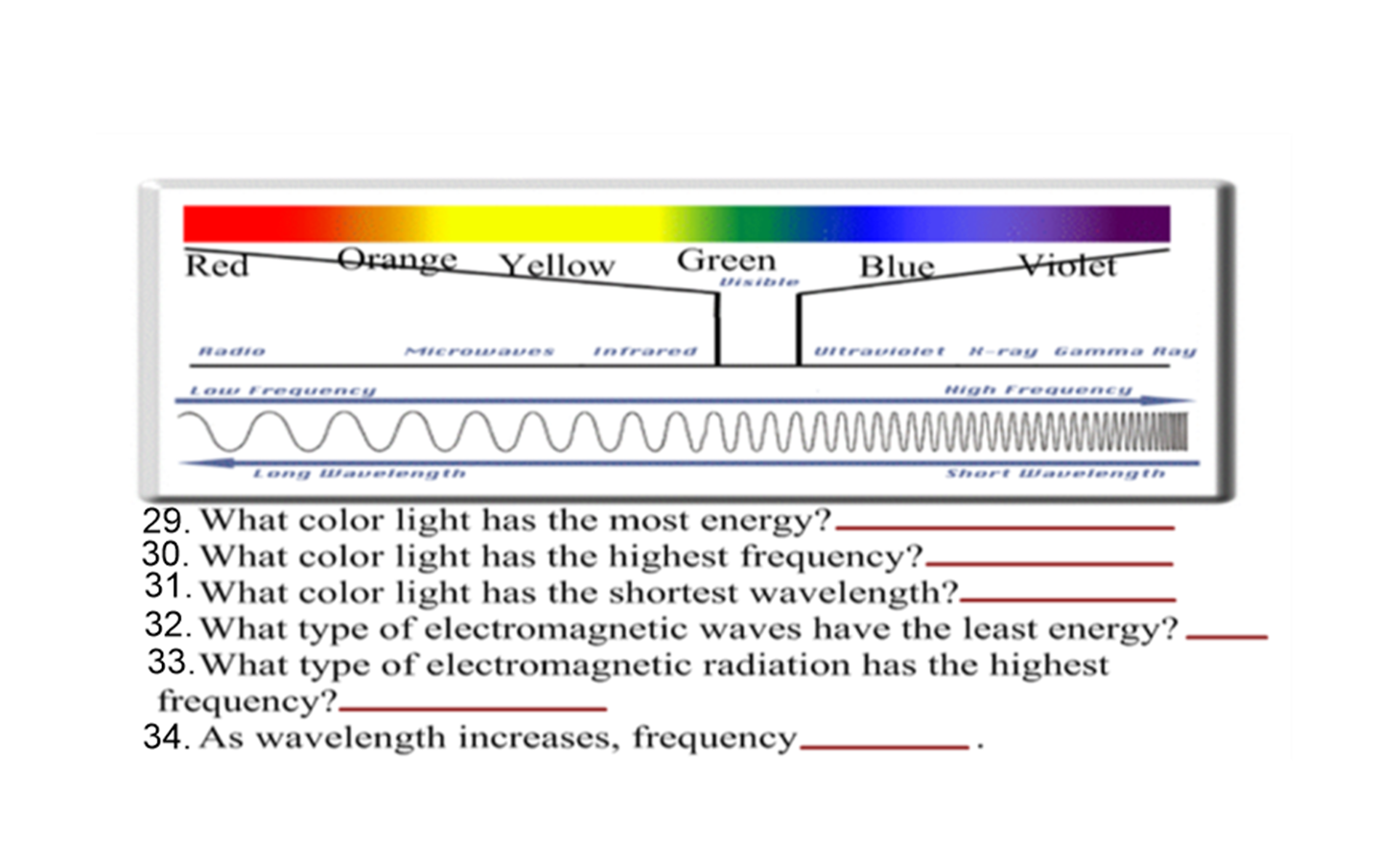 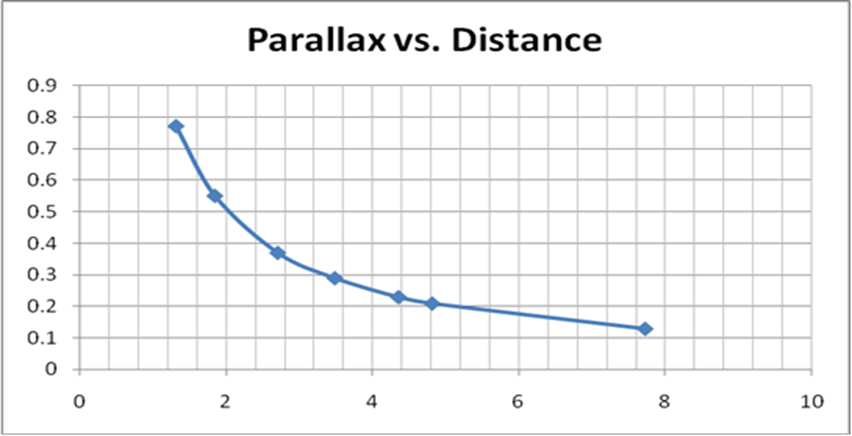 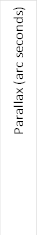 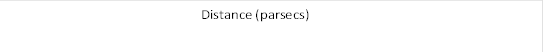 35. What is the parallax of a star that is 6 parsecs from Earth? 	0.18”36. What is the parallax of a star that is 3 parsecs from Earth? 	0.32”37. What is the distance of a star that has a parallax of 0.15”? 	7 parsecs38. What is the distance of a star that has a parallax of 0.7”? 	1.5 parsecs39. If the mass of an object doubles and the mass of another object stays the same, the gravity between them would 	double.40. If two objects are moved twice as far apart as they were, what happens to the gravitational force between them? 	Four times weaker	41. What two things influence gravitational force? mass and distance	42. Which of the two listed above has a greater effect on the gravitational force? 	distance	43. Copernicus said the 	Sun was at the center of the Solar System, but was wrong when he said the planets travel in 	elliptical orbits.44. Kepler corrected Copernicus when he said the planets travel in ellipticalorbits.	R = 1 / θ  or  θ = 1 / R			R is distance in parsecs and θ is parallax in secondsP2 = a3					P is period in years and a is distance in AU’sF = G (m1m2) / d2			F is force, m1 is mass 1, m2 is mass 2, d is distance45. What is the parallax of a star that is 4 parsecs away? ¼ = .25”46. What is the period of a star that is 10 AU’s away? √(103) =31.6 years47. What is the distance of a star that has a parallax of 13”? 1/13 = .077 parsecs48. An object has a mass of 45,000 kg and another object has a mass of 2,000,000 kg. If they are .4 km apart, what is the force of gravity between them? (45000)(2000000)/(.4)2 = 5.625 x 1011G49. Star 1 has a parallax of 0.3” , Star 2 has a parallax of 0.009”, Star 3 has a parallax of 0.1” , and Star 4 has a parallax of 0.08”. Put these stars in order of closest to farthest. 1,3,4,250. What is the force of gravity between two objects that are 2 km apart and one has a mass of 200 kg and the other is 1000 kg? (200)(1000) / (22) = 50,000G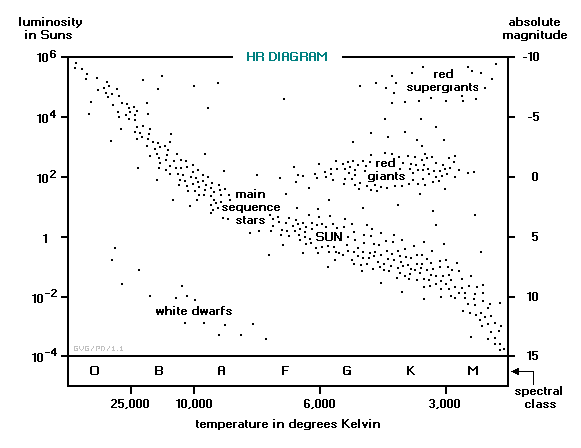 Use the data below and the H-R Diagram to answer the questions:			Star A		     Star B			Star C			Star D			Star EAb. Mag.		15		     -6			-5			12			6Ap. Mag.		9		     0			-6			15			6Temp.			3400		     31,000           		3200			17,000			630051. Which star is a white dwarf?	  D				52. Which star is a supergiant? C53. Which star is a small red dwarf star?	A			54. Which star has the greatest luminosity? C55. Which star appears brightest? C				56. Which star will have the longest lifespan? A57. Which stars are burning hydrogen?	A,B,E			58. Which star is burning helium? C59. Which star is furthest along in its life cycle?	D		60. Place the stars in order from closest to farthest: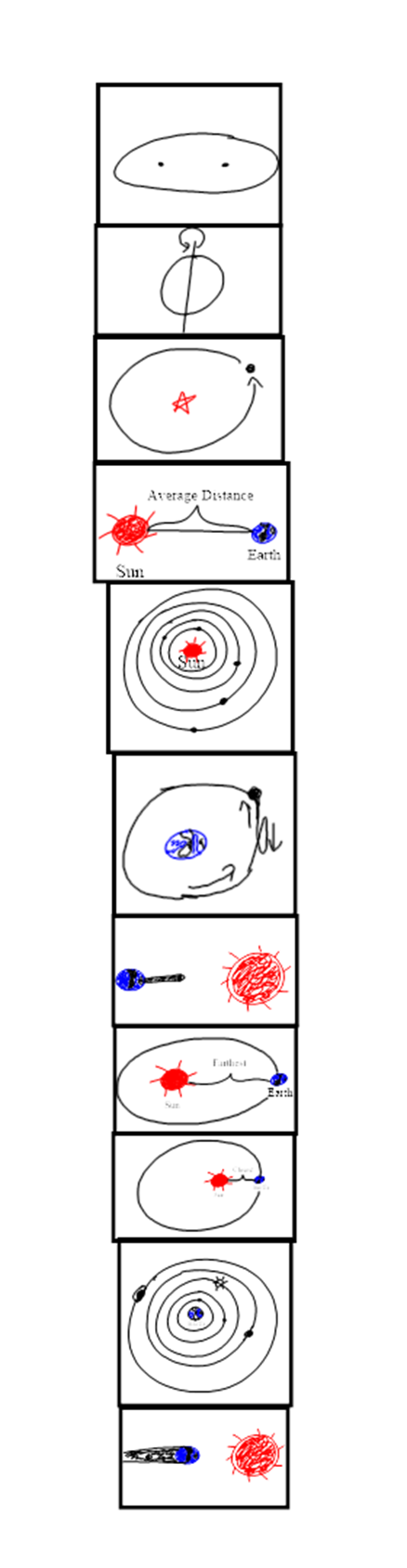 									A,C,E,D,B61. Lunar Eclipse – G		a. – spinning of a body on its axis62. Solar Eclipse – F		b. – orbit or motion of a body around a point in space63. Heliocentric – D		c. – average distance between the Earth and the Sun64. Retrograde Motion – E	d. -  Sun centered model of the Solar System65. Astronomical Unit – 	C	e. – apparent backward motion of planets66. Revolution – B		f. – Moon casts a shadow on the Earth during a 										New Moon67. Rotation - 	A		h. – Earths farthest point from the Sun68. Geocentric – J		m. – Earths closest point to the Sun69. Aphelion – 	H		j. – Earth centered model of the Solar System70. Perihelion -  M		g. – Earth casts a shadow on the Moon during a Full Moon